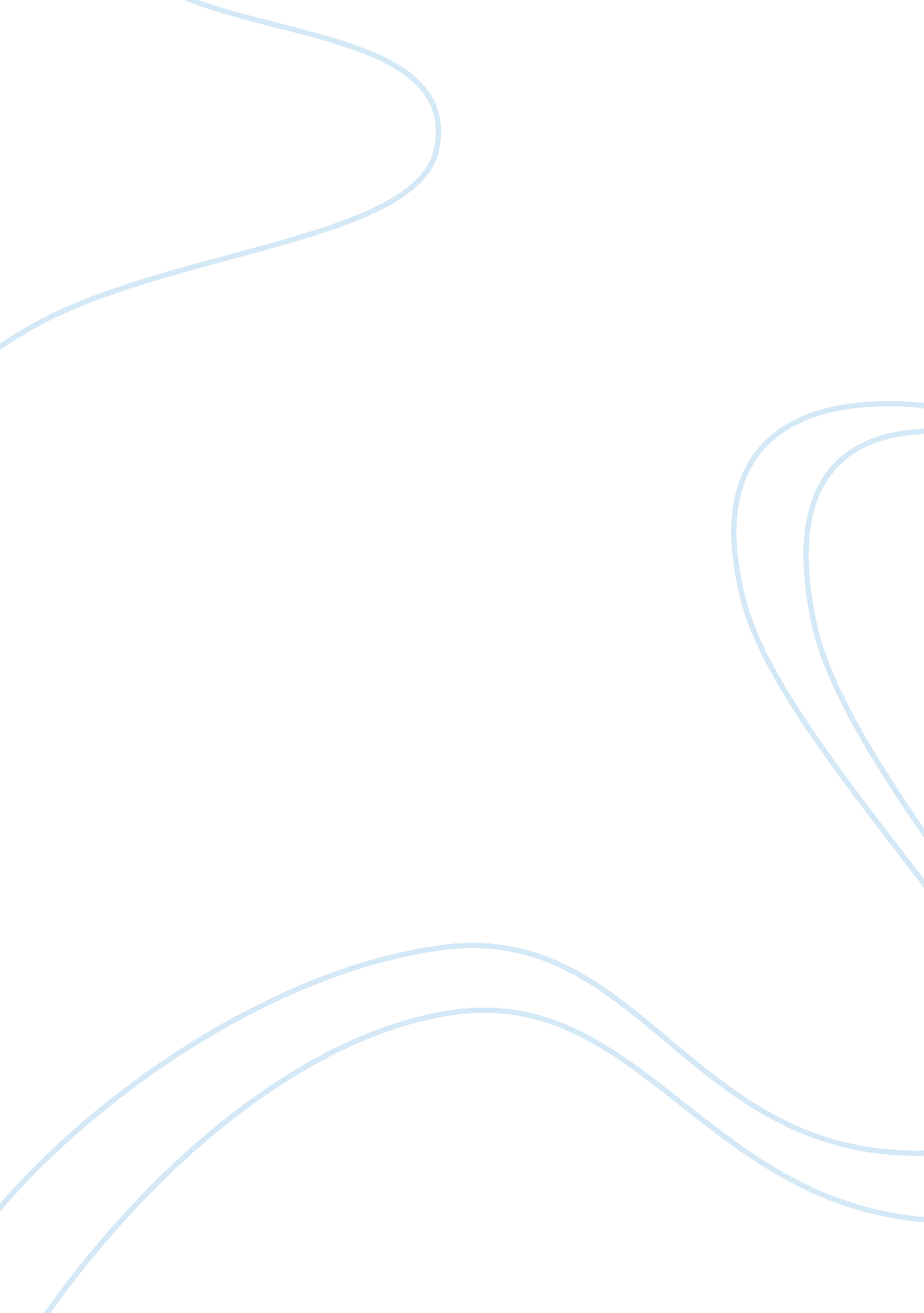 O level books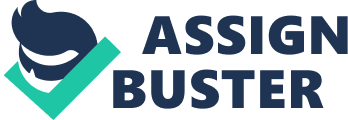 | Company & GST Reg No. M90358816J | | v | Subjects | | Titles | Publisher | List Price $ | | | | | | | | w 7% GST | | | | English | | Upper Secondary Levels English Editing ^Compulsory | SAP | 4. 0 | | | | | | | | | | | | | | The Chrysalids by John Wyndham ^Compulsory | Pearson | 20. 50 | | | | For Replacement Only ( |( |‘ O’ Level Distinction in English Vocabulary (2 E) | Marshall C | 10. 0 | | | | | |^Compulsory | | | | | | Optional ( |( | Longman Dictionary of Contemporary English 5th Updated Ed. (Book & DVD-Rom) | Longman | 41. 00 | | | | Literature |( | Mining For Meaning - (For Replacement Only) | Learners | 12. 0 | | | | | | Telltale: 11 Stories [Gwee, Li Sui (ed)] | Ethos Book | 23. 50 | | | | | | Telltale: 11 Stories : A Study Companion (New) | Ethos Book | 13. 90 | | | | | | TSE: Romeo & Juliet | Pansing | 16. 0 | | | | Math |( | New Syllabus Mathematics – Textbook 4 | Shing Lee | 23. 54 | | | |(For Replacement Only) | | | | | | | | Combined Science |*( | Discover Chemistry for GCE ‘ O’ Level Science – Textbook (3-4 S/E) | Marshall C | 28. 68 | | | | | | | | | | |(For Replacement Only) | | | | | | | | |*( | Discover Chemistry for GCE ‘ O’ Level Theory – Workbk (3-4 S/E) | | 7. 86 | | | | |*( | SIF: Physics for GCE ‘ O’ Level – Textbk – 2nd Edition (3-4 S/E) | Pearson | 27. 02 | | | | |*( | SIF: Physics for GCE 'O' Level - Theory Workbk 2nd Ed. 3-4 S/E) | | 8. 77 | | | | Biology (Pure) |*( | GCE ‘ O’ Level Biology Matters – Textbook (3-4 S/E) | Marshall C | 34. 24 | | | |(For Replacement Only) | | | | | | | | |*( | GCE ‘ O’ Level Biology Matters – Workbook (3-4 S/E) | | 7. 2 | | | | Chemistry (Pure) |*( | Chemistry Insights ‘ O’ Level – Textbook – 2nd Edition (3-4 S/E) | Pearson | 31. 83 | | | |(For Replacement Only) | | | | | | | | Physics (Pure) |*( | Physics Insights ‘ O’ Level – Textbook 2nd Edition (3-4 S/E) | | 30. 6 | | | |(For Replacement Only) | | | | | | | | |*( | Physics Insights ‘ O’ Level Theory – Workbook 2nd Edition (3-4 S/E) | | 8. 1 | | | | History | | Revision Booklet – History Elective | School | NFY | | | | | | | Production | | | | | | | | | | | | | For Replacement Only ( | | | | | | | |*( | Crisis & Conflict: An Inquiry Approach to Modern World History- Textbk (3-5 E/NA) | Marshall C | 24. 55 | | | | Geography |* | Earth Our Home Full Geography - Textbook (4-5 E/NA) | Marshall C | 18. 9 | | | |(Pure) | | | | | | | | |* | Earth Our Home Full Geography - Workbook (4 Exp) | | 6. 1 | | | | | | Revision Booklet – Pure Geography | School | NFY | | | | | | | Production | | | | | Geography (Elective) | | Revision Booklet – Geography Elective | School | NFY | | | | | | | Production | | | | | For Replacement Only ( | | | | | | | | |( | Earth Our Home Elective Geography - Textbook (3-5 E/NA) | Marshall C | 22. 70 | | | | | | Earth Our Home Elective Geography - Workbook (4E) | Marshall C | 5. 0 | | | | Social Studies | | Upper Secondary Social Studies 4 - Textbook (4 -5 E/NA) | Panpac | 3. 21 | | | | | | Revision Booklet – Social Studies Elective | School | NFY | | | | | | | Production | | | ( Purchased in Sec 3/For Replacement Only* Last Year of Use > New Title/EditionNFY- Price Not Fixed YetRef 291012 Note : 1. Please tick ( v) the books you wish to purchase. 2. Please purchase textbooks from the school bookshop in order to get the correct book and/or edition. 3. This booklist serves as a receipt, please produce booklist for any clarification and/or verification. | Company & GST Reg No. M90358816J | | v | Subjects | | Titles | Publishers | List Price $ | | | | | | | | w 7% GST | | | | D & T |( | Design for Life: Design & Technology for Upper Secondary – Textbk | Pearson | 29. 6 | | | | | |(3-5 )E/NA/NT) | | | | | | F & N |( | Food Matters Textbook 3-4 (S/E/NA & 5NA) | Marshall C | 26. 65 | | | | For Replacement Only ( | | | | | | | | Higher Chinese |*( | Higher Chinese Lang for Sec Sch - Textbook 4A (S/E) | Panpac | 4. 76 | | | | |*( | Higher Chinese Lang for Sec Sch - Textbook 4B (S/E) | | 4. 6 | | | | |*( | Higher Chinese Lang for Sec Sch - Workbook 4A (S/E) | | 3. 74 | | | | |*( | Higher Chinese Lang for Sec Sch - Workbook 4B (S/E) | | 3. 63 | | | | Chinese | | Chinese Lang ‘ B’ for Sec Sch – Textbook 4A (For CLB Students Only) | Marshall C | 4. 49 | | | | Language ‘ B’ | | | | | | | | | | | | | | | | | | | | | | | | | | | | | | | | | | | | | | | | | | | | | | | | | | | | | | | | | | | | | | | | | | | | | | | | | | | | | | | | | | | | | | | | | | | | | | | | | | | | | | | | | | | | | | | | | | | | | | | | | | | | | | | | | | | | | | | | | | | | | | | |* | Chinese Lang for Sec Sch - Workbook 4A/5A (4E & 5NA) | | 3. 69 | | | | Higher Malay |* | Jendela Bahasa Kursus Khas - Bahasa Melayu Lanjutan 4A - Buku Teks | Panpac | 4. 54 | | | | |* | Jendela Bahasa Kursus Khas - Bahasa Melayu Lanjutan 4B - Buku Teks | | 4. 54 | | | | |* | Jendela Bahasa Kursus Khas - Bahasa Melayu Lanjutan 4A - Buku Kerja | | 3. 4 | | | | |* | Jendela Bahasa Kursus Khas - Bahasa Melayu Lanjutan 4B - Buku Kerja | | 3. 74 | | | | Malay Language |* | Jendela Bahasa Kursus Ekspres/Normal Akademik 4A/5A - Buku Teks | Panpac | 4. 65 | | | | |* | Jendela Bahasa Kursus Ekspres/Normal Akademik 4B/5B - Buku Teks | | 4. 28 | | | | |* | Jendela Bahasa Kursus Ekspres/Normal Akademik 4A/5A - Buku Kerja | | 3. 9 | | | | |* | Jendela Bahasa Kursus Ekspres/Normal Akademik 4B/5B - Buku Kerja | | 3. 69 | | | | Higher Tamil |* | Tamil Neythal - Textbook 4A (S/E) | Panpac | 4. 38 | | | | |* | Tamil Neythal - Textbook 4B (S/E) | | 4. 76 | | | | |* | Tamil Neythal – Workbook 4A (S/E) | | 3. 3 | | | | |* | Tamil Neythal – Workbook 4B (S/E) | | 3. 74 | | | | Tamil Language |* | Tamil Kurinji 4A/5A - Textbook (4E/5NA) | Panpac | 4. 60 | | | | |* | Tamil Kurinji 4B/5B - Textbook (4E/5NA) | | 4. 76 | | | | |* | Tamil Kurinji 4A/5A - Workbook (4E/5NA) | | 3. 6 | | | | |* | Tamil Kurinji 4B/5B - Workbook (4E/5NA) | | 3. 96 | | | | | Textbook & Workbook $ : Amount Collected $ : | | Stationery $ : | | School Attires $ : | | Delivery Charges (S$8. 0) $ : (For Fax Order) Collection Date : | | TOTAL SALES $ : Date : | | Mode of Purchase –Walk-In or via fax 6778-0016. For Fax order, please indicate clearly your date of collection and please which items you wanted to purchase. Thank | | you for your kind understanding | ( Purchased in Sec 3/For Replacement Only* Last Year of Use > New Title/EditionNFY- Price Not Fixed YetRef 291012 Note : 4. Please tick ( v) the books you wish to purchase. 5. Please purchase textbooks from the school bookshop in order to get the correct book and/or edition. 6. This booklist serves as a receipt, please produce booklist for any clarification and/or verification. 